FBINAA HAWAI‘I CHAPTER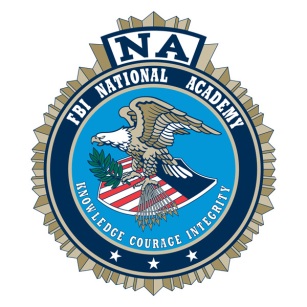 2022 Annual Re-TrainerMay 11-13, 2022Waikoloa Beach Marriott Resort and SpaWaikoloa, Hawai‘i**REGISTRATION FORM**Name:	     	         	            	                         Last	First	FBINA Session	   YearRank:	     	Agency:	     	 Active	    (present or past)	    RetiredPhone #:	(     )     	e-mail:	     	Shirt Size (check one):    S        M        L        XL        XXL        XXXL*Registrations received after February 18, 2022 will not be guaranteed shirt size requested*****************************************************************************Activities for spouses and guests to be announced at a later date******************************************************************************Please make checks payable to FBINAA Hawai‘i ChapterSend payment along with registration form by Friday, March 11, 2022, to:Hawai‘i Police DepartmentAttention:  Major Sherry Bird, Area II Operations349 Kapi‘olani Street, Hilo, Hawai‘i 96720Hotel reservations online at:  https://book.passkey.com/go/FBINAA2022; or call 1-877-622-3140 and mention to the reservation agent that you are booking a “Passkey Room” under “FBINAA” at the Waikoloa Beach Marriott. Questions may be directed to Major Sherry Bird, (808)326-4646, ext. 270, or Sherry.Bird@hawaiicounty.gov.DELEGATES #  REG  FEEFee after 3/11/22  Total $Hawai‘i Chapter Member (active sworn) $425   $475Retired Hawai‘i Chapter or Mainland Chapter Member  $275  $325Sworn Law Enforcement (Special Delegate – Non FBINAA Graduates)  $450  $500DELEGATE GUESTSDelegate Guests (Meals:  Two Breakfasts & Banquet)  $250  $275May 13th Evening Banquet Dinner Only  $105  $130TOTAL:CHECK #CHECK #